Invitation & Meeting Information9th International Walter Mörtl MemorialOrganiser:		Wolfsberger Schwimmverein, www.wolfsberger-sv.comDate: 		Saturday, 29th of May 2021Location:		Stadionbad Wolfsberg, Stadionbadstraße 2, 9400 Wolfsberg50m Outdoor pool, 8 lanes (heated sports-pool, water temperature 26°C) Electronic timing (msecm) with scoreboardFree showers for startersMeeting Hotline:	0664 / 16 12 496 (Dietmar Krusch)Competition Program:Warm up:			08:00 - 08:45Start of competition:	09:00200m			Medley		female200m			Medley		male50m			Freestyle 		female 50m			Freestyle		male 100m			Backstroke		female100m			Backstroke		male50m 			Breaststroke		female50m			Breaststroke		male100m			Freestyle 		female 100m			Freestyle		male 200m			Freestyle		female 200m			Freestyle		male 100m			Butterfly		female100m			Butterfly		male50m			Backstroke		female50m			Backstroke		male100m			Breaststroke		female100m			Breaststroke		male50m			Butterfly		female50m			Butterfly		male50m			Freestyle		female   (2009 - 2012) „Australian Final“50m			Freestyle		male      (2007 - 2012) „Australian Final“50m			Freestyle		female (2008 & older) „Australian Final“50m			Freestyle		male    (2006 & older) „Australian Final“ 4x50m			Freestyle relay		mixedAge groups:General Rules: The contest will be staged with the rules of the Austrian Swimming Federation OSV and will be held in time-trials that are placed according to the given times without consideration of class membership.Registration:Martin HegerOberklammer Straße 594203 AltenbergMail:	events@msecm.atTel: 0043 660-3760565Fax: 0043 660-33 3760565For electronic registration a LENEX-File can be requested from Martin Heger (events@msecm.at) or downloaded from www.msecm.at. For Excel-registrations please use the template from Website. You can also register via the website www.cis-online.net. For information please contact Martin Heger (Tel.: 0660/3760565, Mail: www.msecm.at).Entry close:		Saturday, 22nd  of May 2021Entry fee:		€ 6,50 per individual start			Relay teams: € 9,00 per relay team			Money to be transferred to:Kärntner SparkasseIBAN:		AT252070608300006700BIC:		KSPKAT2KXXXPause:Depending on the weather a 45 minute break is planned after competition 12 (200m Freestyle male).There is a possibility of lunch for everyone. To avoid long waiting time, please reserve at the time of your entry.In the pauses our partner Schwimmzone Artur Holderbaum will offer swimsupplies.Powered ByPrizes: NEW – MONEY PRIZES Schülerklasse I, II, IIIThe fastest three in each event will get medals.The fastest of the day in the overall ranking will get speedwell.The fastest three in the overall ranking will get following prize:Open group, 1st  place   € 402nd place   € 203rd place   € 10Juniorenklasse I1st  place   € 302nd place   € 153rd place   € 10Juniorenklasse II1st  place   € 202nd place   € 103rd place   €   5Jugendklasse1st  place   € 152nd place   € 103rd place   €   5Overall ranking:The overall ranking will be calculated from the 5 best disciplines with the FINA points table and is made up from the sum of reached points.Relay team ranking:  Open group, Juniorenclass  I and II , Jugend, Schülerclass I and II female and male 4x50m Freestyle relayThe eldest swimmer defines the class affiliation (Competition 25).	The 1st placed will get a surprise-prize, 2nd and 3rd get medalsAustralian Final: NEW MONEY PRIZEThe 8 fastest swimmers of the 200m Freestyle event (2008 and older female 2006 and older male)) and the 100m Freestyle event (2009-2012 female and 2007-2012 male)will participate at the „Australian Final“ (male and female separated). In 4 consecutive starts the 2 slowest swimmers will be knocked out until the winner is determined. The winner of 2009-2012 female and 2007-2012 male will get Speedo Team Backpack III Max 40 litres.The winner of 2008 and older female 2006 and older male get MONEY PRIZE 50 €. During the event, photos and videos may be taken on behalf of Wolfsberger Schwimmverein. The participants of this public event expressly consent, that the Wolfsberger Schwimmverein is allowed to the use personal datas by enrolling to the competition.Participation in the event is at your own risk and liability is excluded.In the case of differences between the English and the German text, the German one will prevail.Age groupsfemalemaleOpen group from 2002 and older  from 2000 and olderJuniorenklasse I 2003 - 2004  2001 - 2002Juniorenklasse II 2005 - 2006  2003 - 2004Jugendklasse  2007 – 2008  2005 - 2006Schülerklasse I 2009 - 2010  2007 - 2008Schülerklasse II 2011 - 2012  2009 - 2010Schülerklasse III  2011 - 2012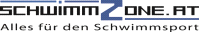 